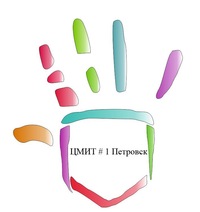 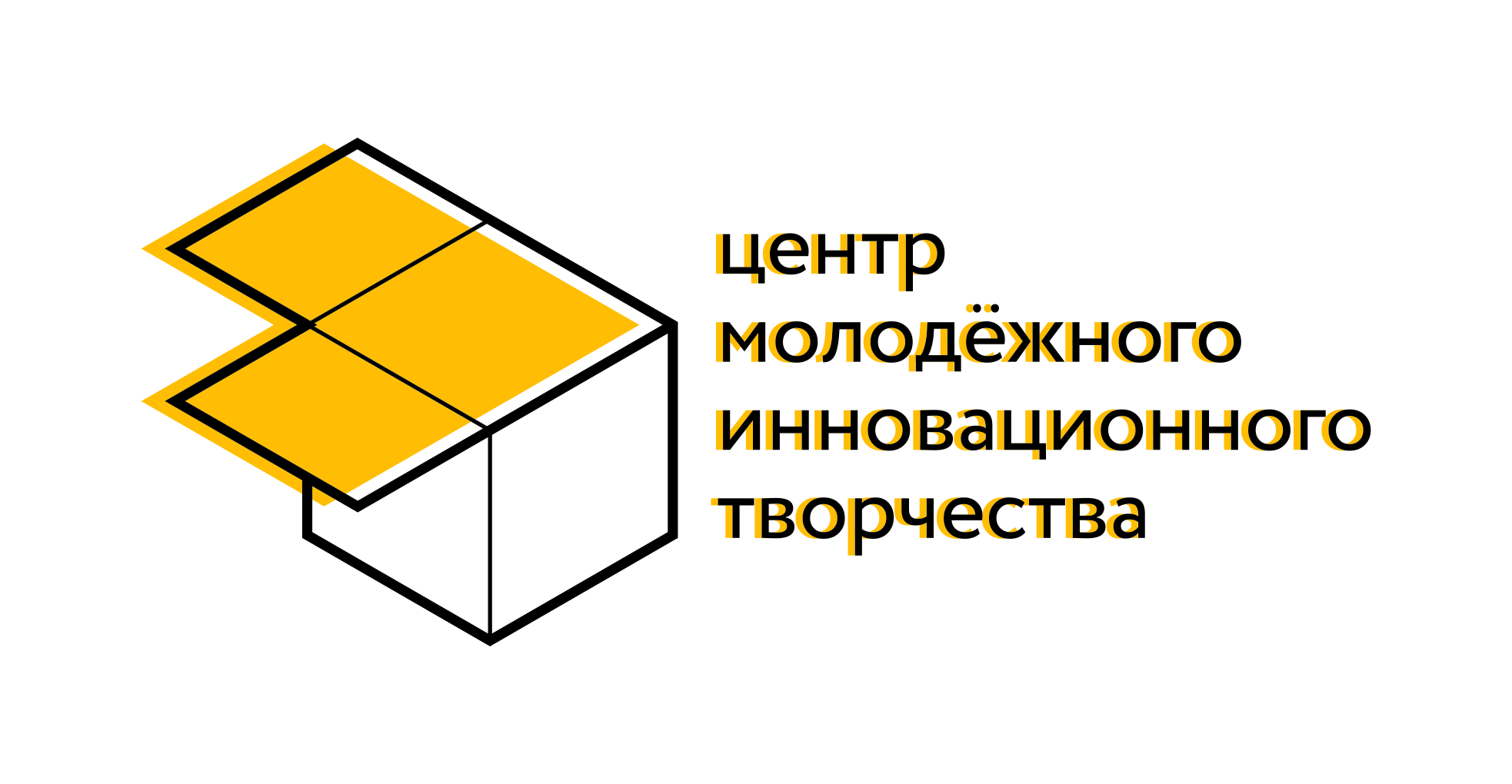 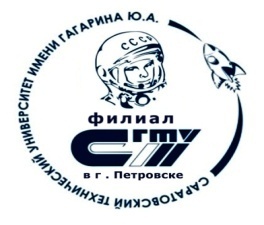 Федеральное государственное бюджетное  образовательноеучреждение высшего образования «Саратовский государственный технический университет имени Гагарина Ю.А.»Филиал федерального государственного бюджетного образовательного учреждение высшего образования«Саратовский государственный технический университет имени Гагарина Ю.А.»в г. ПетровскеРегиональный этапВсероссийского конкурса научно-технического и инновационного творчества «Ш.У.Стр.И.К.»Технологическая  карта проекта:«Катамаран»Автор:Ф.И.О возрастПетровск2017СодержаниеЗаданиеАннотация Основная частьСтруктура Испытание конструкцииПриложение ЗаданиеСтандартная сложность: изготовить устройство, способное проплыть по воде на расстояние 200 см и обратно.Можно использовать:Любые	конструкционные	материалы,	электронику,	батарейки, инструменты.Ограничения при выполнении задания:-Размер устройства не более 20 см.-Устройство должно быть полностью автономно, т.е. участники не должны касаться устройства или его частей после помещения на поверхность воды.-Время, отведенное на испытание – не более 3 минуты.Можно использовать:Любые	конструкционные	материалы,	электронику, батарейки, химические вещества, инструменты.Ограничения на выполнение задания:-Катапульта должна устойчиво стоять и не смещаться при выстреле.-Катапульта должна иметь размеры не менее 20х20х20 см, но не более чем 50х50х50 см.Аннотация Цель проекта;Описание проекта;Технические характеристики;Предложения по практическому использованию модели;Основная частьНазначение конструкции:_________________________________________________________________________Используемое оборудование:_________________________________________________________________________ Используемые материалы:_________________________________________________________________________Перечень навыков, которые применялись при выполнении работы:_________________________________________________________________________Минимальный состав программных средств: _________________________________________________________________________Структура Сведения о структуре Фото модели/макета/прототипаКонструкция  состоит из … деталей (Сведения о составных частях, название деталей и чертёж каждой детали, схема модели)_________________________________________________________________________описание этапов проекта, фото  промежуточных этапов выполнения работы)Испытание конструкцииОписание способов проверки_________________________________________________________________________Результаты _________________________________________________________________________Приложение Лист регистрации испытанийНазвание этаповтестовых испытаний конструкцииКоличествоиспытаний(5 шт.)Результат испытанийСпособность конструкции проплыть по воде на расстояние 200 см и обратно.1Способность конструкции проплыть по воде на расстояние 200 см и обратно.1Способность конструкции проплыть по воде на расстояние 200 см и обратно.1Способность конструкции проплыть по воде на расстояние 200 см и обратно.1Способность конструкции проплыть по воде на расстояние 200 см и обратно.1Вывод по результатам испытаний:Вывод по результатам испытаний:Вывод по результатам испытаний: